Wechsel in der GeschäftsführungSandra Ludwig neue Investment-GeschäftsführerinHamburg/Berlin, 7. Dezember 2020 – Ab dem 1. Januar 2021 übernimmt Sandra Ludwig die Funktion als Geschäftsführerin bei Grossmann & Berger, Mitglied von German Property Partners (GPP). Gemeinsam mit Holger Michaelis verantwortet sie den Bereich Gewerbe-Investment in Hamburg und Berlin. Herr Michaelis zeichnet verantwortlich für Berlin, Frau Ludwig für Hamburg. Darüber hinaus leitet sie die Abteilung Wohn-Investment in Hamburg.Frau Ludwig war über zehn Jahre bei Jones Lang LaSalle und zuletzt als Head of Retail Investment Germany im bundesweiten Einzelhandels-Investmentgeschäft vom Standort Hamburg aus tätig. Davor hatte Frau Ludwig bei Rickmers Immobilien Management als Direktorin die Verantwortung für Akquisition, Ankauf und Verkauf von Immobilien verschiedener Assetklassen.„Wir freuen uns sehr, mit Frau Ludwig eine angesehene und von Kunden geschätzte Größe im Investmentmarkt für Grossmann & Berger gewonnen zu haben“, kommentiert Frank Brockmann, Aufsichtsratsvorsitzender von Grossmann & Berger. „Gemeinsam mit ihr wollen wir mit frischem Schwung in ein neues Jahrzehnt im Investmentgeschäft aufbrechen.“Axel Steinbrinker scheidet zum Jahresende aus persönlichen Gründen aus der Geschäftsführung aus. Vom 1. Januar 2015 bis zum Ende dieses Jahres leitet er gemeinsam mit Holger Michaelis den Geschäftsbereich Gewerbe-Investment in Hamburg und Berlin. Herr Steinbrinker wird weiterhin im Bereich Investment im Unternehmen verbleiben.Mit Wirkung zum 1. Januar 2021 besteht die Geschäftsführung von Grossmann & Berger somit aus Sandra Ludwig, Holger Michaelis, Andreas Rehberg (Sprecher) und Lars Seidel.Über Grossmann & BergerDie Grossmann & Berger GmbH ist einer der führenden Immobiliendienstleister für den Verkauf und die Vermietung von Gewerbe- und Wohn-Immobilien in Norddeutschland. Mit Hauptsitz in Hamburg, einer Niederlassung in Berlin und insgesamt vierzehn Immobilienshops ist das Unternehmen mit über 190 Mitarbeitern flächendeckend im norddeutschen Markt präsent. Dank der über 85-jährigen Erfahrung verfügt Grossmann & Berger über umfassende Immobilienkompetenz. Grossmann & Berger ist ein Beteiligungsunternehmen der HASPA-Gruppe, zu der mit der Hamburger Sparkasse (Haspa) auch Deutschlands größte Sparkasse gehört. Zudem ist das Unternehmen Gründungsmitglied des deutschlandweiten Gewerbeimmobiliennetzwerks German Property Partners (GPP) und der Arbeitsgemeinschaft ImmobilienVermittler Banken Bausparkassen e.V. (IVBB). Die Datenschutzrichtlinie von Grossmann & Berger finden Sie auf unserer Website. Hier finden Sie auch unsere Pressemappe sowie die dazugehörigen Nutzungsbedingungen. Wenn Sie zukünftig keine Informationen unserer Pressestelle mehr erhalten möchten, senden Sie bitte eine E-Mail an presse@grossmann-berger.de mit dem Betreff "Abmeldung aus Presseverteiler".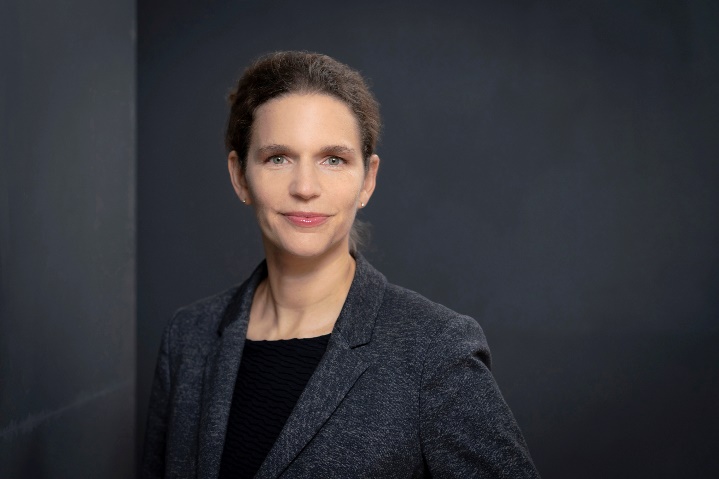 Bildunterschrift:Sandra Ludwig wird ab 1. Januar 2021 neue Investment-Geschäftsführerin bei Grossmann & Berger.Quelle: Grossmann & Berger GmbH